Obecní úřad Kojice zve své spoluobčany i jejich přátele na výlet za sportem do Skiareálu Černý Důl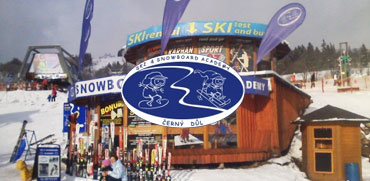 Kdy? : 	3. 2. 2018Odjezd: 	7:00 h autobusem od parku v Kojicích Návrat: 	ve večerních hodináchodjezd po 16. h z Černého DoluCena:	dítě: 50,- Kč/os., dospělí: 150,- Kč/os.Areál je určen nejen pro rodiny s dětmi. Můžete využít výletu i pro procházky na čerstvém vzduchu.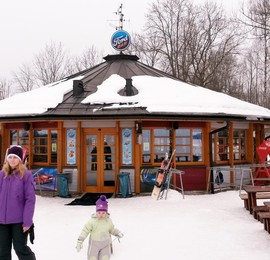 Co zde najdete?:široké sjezdovky se sedačkovými lanovkamidětský lyžařský park s vyhřívanou hernou a lyžařskou školou běžecké tratipůjčovnu lyžařského vybavenívýběr ze škály skipasů včetně rodinného jízdnéhovýběr občerstvení včetně dětských jídelCo udělat pro to, abyste mohli jet?  Přijďte se nahlásit na obecní úřad – každé pondělí v lednu 2018 nebo zavolejte do 29. 1. na číslo: 733 391 661(L. Bourová).  Potvrzení účasti je potřeba z důvodu zajištění min. 20 účastníků. 